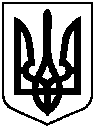 БЕРЕЗАНСЬКА МІСЬКА РАДАКИЇВСЬКОЇ ОБЛАСТІ(восьме скликання)РІШЕННЯПро передачу у приватну власність земельних ділянок громадянамВідповідно до статті 26 Закону України „Про місцеве самоврядування в Україні“, керуючись статтею 41 Конституції України, статтями 12, 22, 40, 81, 116, 118, 121,186 Земельного кодексу України, статтями 22, 25, 26, 50 Закону України „Про землеустрій“, Закону України „Про державну реєстрацію речових прав на нерухоме майно та їх обтяжень“, розглянувши заяви громадян, міська радаВИРІШИЛА:1. Затвердити проекти землеустрою щодо відведення земельних ділянок у власність та передати земельні ділянки у приватну власність громадянам для будівництва і обслуговування житлових будинків, господарських будівель і споруд (присадибні ділянки) та для ведення особистого селянського господарствазгідно із додатком 1.2. Громадяни, які одержали земельні ділянки у приватну власність, повинні використовувати їх за цільовим призначенням, дотримуючись вимог Земельного кодексу України.3.  Внести відповідні зміни в земельно-кадастрову документацію згідно із додатком 1.4. Громадянам зареєструвати право власності на земельні ділянки відповідно до вимог чинного законодавства України.5. Контроль за виконанням рішення покласти на постійну комісію міської ради з питань земельних відносин, будівництва, архітектури, інфраструктури та інвестицій, комунальної власності, екології, благоустрою (Іванчука Ю.А.)та заступника міського головиз питань діяльності виконавчих органів Мосінзову І.О.Міський головаВолодимирТИМЧЕНКОм. Березань 27.07.2021 року№ 271-21-VІІІДодаток  1  до рішення міської ради від 27.07.2021 року  № 271-21-VІІІСписок громадян, яким затверджено проекти землеустрою щодо відведення земельних ділянок  у власність та передані  земельні ділянки у приватну власністьгромадянам для будівництва і обслуговування житлових будинків, господарських будівель і споруд (присадибні ділянки) тадля ведення особистого селянського господарстваМіський головаВолодимирТИМЧЕНКО№ п\пПрізвище, ім’я по-батьковіАдреса проживанняАдреса земельної ділянки№Кадастровий номер земельної ділянки, яка передається  у приватну власністьПлоща земельної ділянки, гаВилучити земельну ділянку  із земель запасу міської ради не наданої у власність та користування площею, гаПередати у приватну власність для будівництва і обслуговування житлового будинку, господарських будівель і споруд (присадибна ділянка),  гаПередати у приватну власність для ведення особистого селянського господар ства, гаПлоща земельної ділянки,на яку накладаються обмеження охоронних та санітарно-захисних зон, га1Кипіч Тетяна Григорівна***Баришівський р-н., с. Недра, пров. Парковий6 А3220285101:14:044:00170,25000,25000,25002Дмитренко Андрій Юрійович***м. Березань, вул. Київськаділ. 283210400000:05:002:00281,31620,31621,31621,31623Мірошніченко Максим Анатолійович***Броварський р-н., Березанська ОТГ Пилипчанський старостинський округділ.   № 63220286300:17:024:00080,70000,70000,70004Петренко Володимир Миколайович***Баришівський      р-н., с. Лехнівка, пров. Яблуневий153220283001:09:023:00160,13450,13450,13455Матвєєв Василь Васильович***м. Березань, вул. Зоряна8-А3210400000:03:007:02190,05090,05090,05090,00596Тітенко Володимир Михайлович***м. Березань, вул. Привітна53210400000:01:004:03780,10000,10000,10007Под’яча Людмила Вікторівна***м. Березань, вул. Північна193210400000:01:004:03770,09500,09500,09508Бондар Дмитро Антонович***м. Березань, вул. Світлична213210400000:03:007:02200,10000,10000,10009Бурдун Віктор Миколайович***м. Березань, вул. Березанський шлях16 А3210400000:01:011:00590,04000,04000,0400